January 2016rev  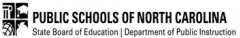 Page 1 of 2  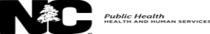 Appendix VV Revised 9-1-20January 2016rev  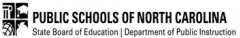 Page 2 of 2  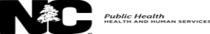 Appendix VV Revised 9-1-20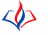 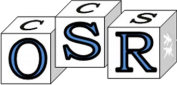  www.clevelandcountyschools.org Cleveland County Schools  Office of School Readiness 308 West Marion Street, Shelby, NC 28150 704-476-8064 CLEVELAND COUNTY PRESCHOOL FEDERAL REQUIREMENT FOR HEAD START Lead Level Screening at age 2 or after _________ µg/dl Date:_______ ________Within Normal Range ________Needs Follow-Up HGB __________ or HCT___________ Date:_____________ ________Within Normal Range ________Needs Follow-Up Medical Provider Signature:___________________________________________________ Practice/Clinic Name & Address:_______________________________________________ __________________________________________________________________________ Practice Phone:_____________________________ Fax:____________________________ Appendix VV Revised 9-1-2020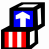 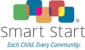 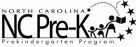 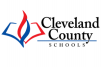 NORTH CAROLINA HEALTH ASSESSMENT TRANSMITTAL FORM This form and the information on this form will be maintained on file in the school attended by the student named herein and is confidential and not a public record. (Approved by North Carolina Department of Public Instruction and Department of Health and Human Services)PARENT to COMPLETE THIS SECTIONStudent Name:  (Last) (First) (Middle)Birthdate (M/D/YYYY): School Name: Home Address: City: State: County: Parent Information: Name of Parent, Guardian, or person standing in  Telephone(s) loco parentis:  Home: Work: Cell Phone:Health Concerns to be shared with authorized persons (school administrators, teachers, and other school personnel who require such  information to perform their assigned duties): HEALTH CARE PROVIDER TO COMPLETE THIS SECTIONMedications prescribed for student: Student’s allergies, type, and response required:Special diet instructions:Health-related recommendations to enhance the student’s school performance:Vision screening information: Passed vision screening: Yes No Concerns related to student’s vision: Hearing screening information: Passed hearing screening: Yes No Concerns related to student’s hearing: Hearing screening information: Passed hearing screening: Yes No Concerns related to student’s hearing: Hearing screening information: Passed hearing screening: Yes No Concerns related to student’s hearing: Hearing screening information: Passed hearing screening: Yes No Concerns related to student’s hearing: Hearing screening information: Passed hearing screening: Yes No Concerns related to student’s hearing: Recommendations, concerns, or needs related to student’s health and required school follow-up:  School follow-up needed: Yes NoRecommendations, concerns, or needs related to student’s health and required school follow-up:  School follow-up needed: Yes NoRecommendations, concerns, or needs related to student’s health and required school follow-up:  School follow-up needed: Yes NoRecommendations, concerns, or needs related to student’s health and required school follow-up:  School follow-up needed: Yes NoRecommendations, concerns, or needs related to student’s health and required school follow-up:  School follow-up needed: Yes NoMedical Provider Comments:Medical Provider Comments:Medical Provider Comments:Medical Provider Comments:Medical Provider Comments:Please attach other applicable school health forms: Immunization record attached:  School medication authorization form attached:  Diabetes care plan attached:  Asthma action plan attached:  Health care plans for other conditions attached: Please attach other applicable school health forms: Immunization record attached:  School medication authorization form attached:  Diabetes care plan attached:  Asthma action plan attached:  Health care plans for other conditions attached: Please attach other applicable school health forms: Immunization record attached:  School medication authorization form attached:  Diabetes care plan attached:  Asthma action plan attached:  Health care plans for other conditions attached: Please attach other applicable school health forms: Immunization record attached:  School medication authorization form attached:  Diabetes care plan attached:  Asthma action plan attached:  Health care plans for other conditions attached: Please attach other applicable school health forms: Immunization record attached:  School medication authorization form attached:  Diabetes care plan attached:  Asthma action plan attached:  Health care plans for other conditions attached: Health Care Professional’s Certification I certify that I performed, on the student named above, a health assessment in accordance with G.S. 130A-440(b) that included a medical history and  physical examination with screening for vision and hearing, and if appropriate, testing for anemia and tuberculosis. I certify that the information on this  form is accurate and complete to the best of my knowledge. Name: Title:  Signature: _________________________________________________________ Date (m/d/yyyy):   Date of Exam (if Different):Health Care Professional’s Certification I certify that I performed, on the student named above, a health assessment in accordance with G.S. 130A-440(b) that included a medical history and  physical examination with screening for vision and hearing, and if appropriate, testing for anemia and tuberculosis. I certify that the information on this  form is accurate and complete to the best of my knowledge. Name: Title:  Signature: _________________________________________________________ Date (m/d/yyyy):   Date of Exam (if Different):Health Care Professional’s Certification I certify that I performed, on the student named above, a health assessment in accordance with G.S. 130A-440(b) that included a medical history and  physical examination with screening for vision and hearing, and if appropriate, testing for anemia and tuberculosis. I certify that the information on this  form is accurate and complete to the best of my knowledge. Name: Title:  Signature: _________________________________________________________ Date (m/d/yyyy):   Date of Exam (if Different):Health Care Professional’s Certification I certify that I performed, on the student named above, a health assessment in accordance with G.S. 130A-440(b) that included a medical history and  physical examination with screening for vision and hearing, and if appropriate, testing for anemia and tuberculosis. I certify that the information on this  form is accurate and complete to the best of my knowledge. Name: Title:  Signature: _________________________________________________________ Date (m/d/yyyy):   Date of Exam (if Different):Health Care Professional’s Certification I certify that I performed, on the student named above, a health assessment in accordance with G.S. 130A-440(b) that included a medical history and  physical examination with screening for vision and hearing, and if appropriate, testing for anemia and tuberculosis. I certify that the information on this  form is accurate and complete to the best of my knowledge. Name: Title:  Signature: _________________________________________________________ Date (m/d/yyyy):   Date of Exam (if Different):Practice/Clinic Name: Practice/Clinic Name: Practice/Clinic Name: Practice/Clinic Address: Practice/Clinic Address: Practice/Clinic City: State: Zip: Phone: Fax:Provider Stamp Here:Provider Stamp Here:Provider Stamp Here:Provider Stamp Here:Provider Stamp Here: